IK STEL MIJN FAMILIE VOOR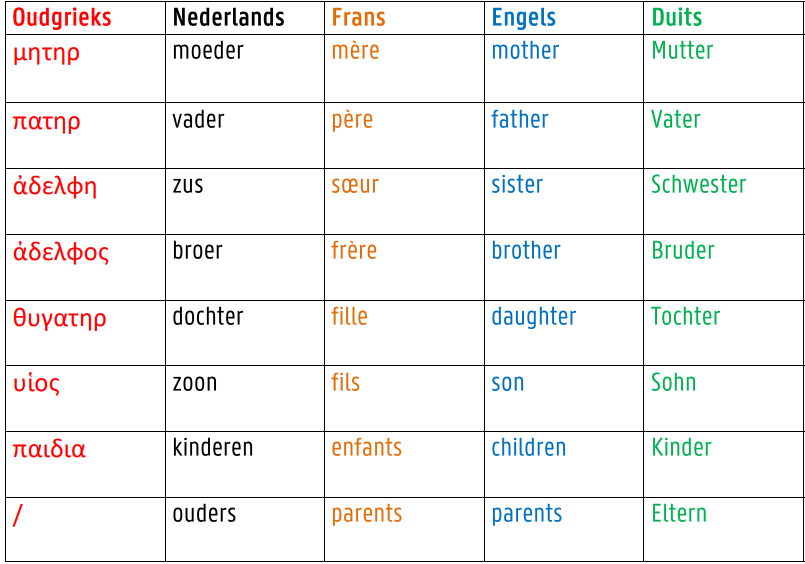 Voorbeeldzinnetjes:Ζευς ἐστι πατηρ van Athena. Ἀρτεμις ἐστι ἀδελφη van Apollo. Ἡφαιστος ἐστι υἱος van Hera. Ἀθηνη en Ἑρμης εἰσι παιδια van Zeus. 